Supplementary MaterialWhite Matter Microstructure Changes Revealed by Diffusion Kurtosis and Diffusion Tensor Imaging in Mutant Huntingtin Gene CarriersSupplementary Table 1. Regions with significant differences among three groups in MK valuesSupplementary Table 2. Regions with significant differences between three groups in FA valuesSupplementary Table 3. Results of ROC analysisSupplementary Figure 1. Participants were recruited and finally included in the analysis process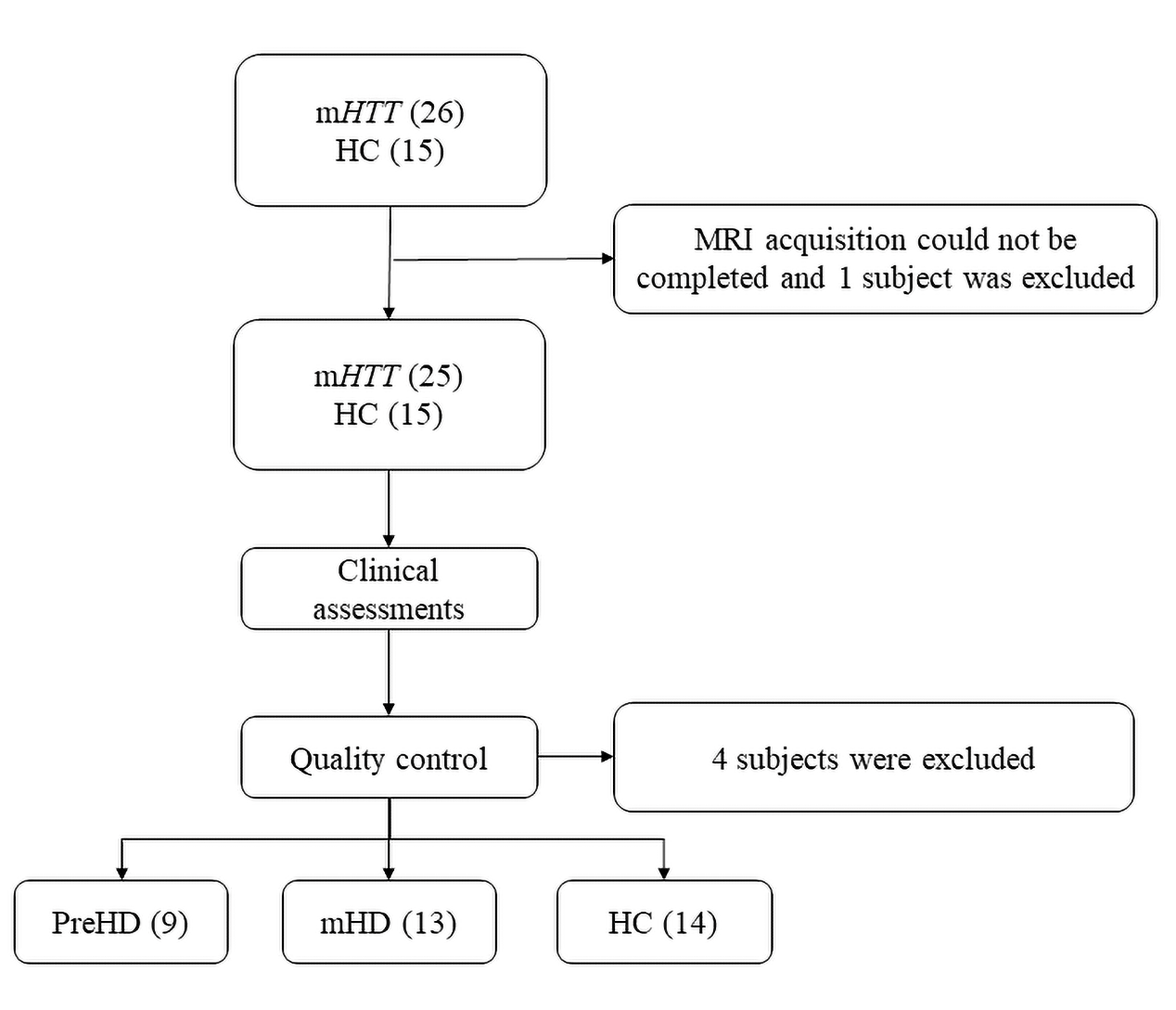 mHTT, mutation HTT gene carrier; HC, healthy control; PreHD, Pre-manifest HD patients; mHD, manifest HD patients.Supplementary Figure 2. The ROC analysis results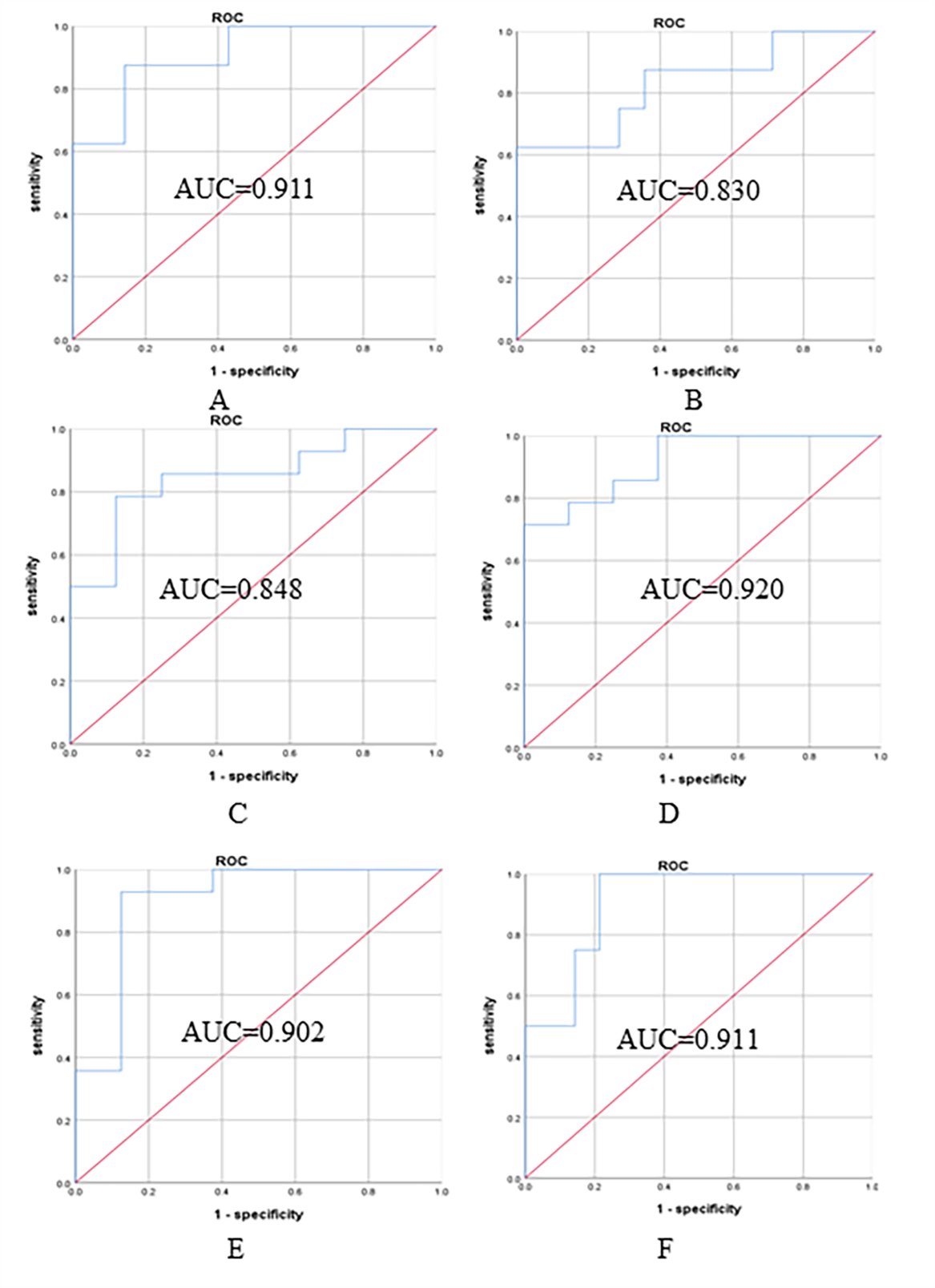 A) The AUC of MK values at the superior longitudinal fasciculus L to distinguish hCAP group from m&lCAP group; B) The AUC of FA values at Tapetum L to distinguish hCAP group from m&lCAP group; C) The AUC of MK values at the splenium of corpus callosum to distinguish m&lCAP group from HC group; D) The AUC of FA values at the posterior thalamic radiation R to distinguish m&lCAP group from HC group; E) The AUC of MK values at the left superior longitudinal fasciculus combined with FA values at the left tapetum to distinguish hCAP group from m&lCAP group; F) The AUC of MK values at the splenium of corpus callosum combined with FA at the posterior thalamic radiation R to distinguish m&lCAP group from HC group.RegionspMiddle cerebellar peduncle<0.05Pontine crossing tract  <0.05Genu of corpus callosum  <0.001Body of corpus callosum<0.001Splenium of corpus callosum  <0.001Fornix (column and body of fornix)<0.001Corticospinal tract R<0.05Corticospinal tract L<0.05Medial lemniscus R<0.001Medial lemniscus L<0.005Inferior cerebellar peduncle R<0.05Inferior cerebellar peduncle L<0.05Superior cerebellar peduncle R<0.001Superior cerebellar peduncle L  <0.005Cerebral peduncle R<0.05Cerebral peduncle L<0.001Anterior limb of internal capsule R<0.001Anterior limb of internal capsule L<0.001Posterior limb of internal capsule R<0.001Posterior limb of internal capsule L<0.001Retrolenticular part of internal capsule R<0.001Retrolenticular part of internal capsule L<0.001Anterior corona radiata R<0.001Anterior corona radiata L<0.001Superior corona radiata R  <0.001Superior corona radiata L  <0.001Posterior corona radiata R<0.001Posterior corona radiata L<0.001Posterior thalamic radiation (include optic radiation) R<0.001Posterior thalamic radiation (include optic radiation) L  <0.001Sagittal stratum (include inferior longitudinal fasciculus and inferior fronto-occipital fasciculus) R  <0.001Sagittal stratum (include inferior longitudinal fasciculus and inferior fronto-occipital fasciculus) L<0.001External capsule R<0.001External capsule L<0.001Cingulum (cingulate gyrus) R<0.001Cingulum (cingulate gyrus) L<0.001Superior longitudinal fasciculus R<0.001Superior longitudinal fasciculus L<0.001Superior fronto-occipital fasciculus R<0.001Superior fronto-occipital fasciculus L<0.001Tapetum R<0.001Tapetum L<0.001RegionspMiddle cerebellar peduncle<0.05Genu of corpus callosum<0.001Body of corpus callosum<0.001Splenium of corpus callosum<0.001Fornix (column and body of fornix)<0.001Anterior corona radiata R<0.001Anterior corona radiata L<0.001Posterior corona radiata R<0.005Posterior corona radiata L<0.05Posterior thalamic radiation (include optic radiation) R<0.001Posterior thalamic radiation (include optic radiation) L<0.001Sagittal stratum (include inferior longitudinal fasciculus and inferior fronto-occipital fasciculus) R<0.001Sagittal stratum (include inferior longitudinal fasciculus and inferior fronto-occipital fasciculus) L<0.005External capsule R<0.05Cingulum (cingulate gyrus) R<0.001Cingulum (cingulate gyrus) L<0.001Fornix (cres) / Stria terminalis R<0.005Fornix (cres) / Stria terminalis L<0.05Superior longitudinal fasciculus R<0.005Superior longitudinal fasciculus L<0.005Tapetum R<0.001Tapetum L<0.001ComparisonValuesAUCHC vs. m&lCAPMK of Genu of corpus callosum0.830HC vs. m&lCAPMK of Body of corpus callosum0.696HC vs. m&lCAPMK of Splenium of corpus callosum0.848HC vs. m&lCAPMK of Fornix0.759HC vs. m&lCAPMK of Retrolenticular part of internal capsule R0.795HC vs. m&lCAPMK of Retrolenticular part of internal capsule L0.759HC vs. m&lCAPMK of Anterior corona radiata R0.750HC vs. m&lCAPMK of Anterior corona radiata L0.821HC vs. m&lCAPMK of Superior corona radiata R0.732HC vs. m&lCAPMK of Superior corona radiata L0.759HC vs. m&lCAPMK of Posterior corona radiata R0.786HC vs. m&lCAPMK of Posterior corona radiata L0.759HC vs. m&lCAPMK of Posterior thalamic radiation R0.777HC vs. m&lCAPMK of Posterior thalamic radiation L0.750HC vs. m&lCAPMK of Sagittal stratum L0.821HC vs. m&lCAPMK of External capsule L0.786HC vs. m&lCAPMK of Cingulum R0.768HC vs. m&lCAPMK of Cingulum L0.759HC vs. m&lCAPMK of Superior longitudinal fasciculus R0.750HC vs. m&lCAPMK of Tapetum R0.759HC vs. m&lCAPMK of Tapetum L0.643HC vs. m&lCAPFA of Superior longitudinal fasciculus L0.688HC vs. m&lCAPFA of Genu of corpus callosum0.670HC vs. m&lCAPFA of Body of corpus callosum0.571HC vs. m&lCAPFA of Fornix 0.759HC vs. m&lCAPFA of Posterior thalamic radiation R0.920HC vs. m&lCAPFA of Posterior thalamic radiation L0.821HC vs. m&lCAPFA of Sagittal stratum L0.804HC vs. m&lCAPFA of Cingulum R0.741HC vs. m&lCAPFA of Cingulum L0.679HC vs. m&lCAPFA of Superior longitudinal fasciculus R0.866HC vs. m&lCAPFA of Anterior corona radiata R0.795HC vs. m&lCAPFA of Splenium of corpus callosum0.732m&lCAP vs. hCAPMK of Genu of corpus callosum0.884m&lCAP vs. hCAPMK of Body of corpus callosum0.875m&lCAP vs. hCAPMK of Inferior cerebellar peduncle L0.839m&lCAP vs. hCAPMK of Superior cerebellar peduncle L0.830m&lCAP vs. hCAPMK of Posterior corona radiata L0.848m&lCAP vs. hCAPMK of Superior corona radiata R0.839m&lCAP vs. hCAPMK of Superior longitudinal fasciculus L0.911m&lCAP vs. hCAPMK of Posterior limb of internal capsule L0.821m&lCAP vs. hCAPFA of Tapetum L  0.830